Geometry								Name: _____________________________Pre-skills worksheet 1.4-1.6In Exercises #1–6, find the perimeter and area of the figure.Solve the equation.Solve the system of linear equations by substitution or elimination.Write an equation of a line in slope-intercept form given the slope and the y-intercept.  y = mx + bWrite an equation of a line given the slope and a point.  y - y1 = m (x - x1).  Then, convert into slope-intercept form. y = mx + b18.	Find AC. 				19.    Find DF. 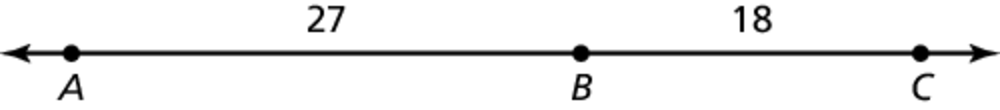 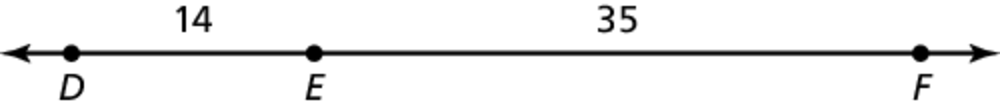 20.    Find NP. 						 21.  Point M is the midpoint of  Find NP.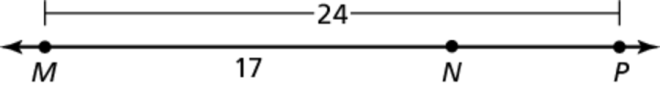 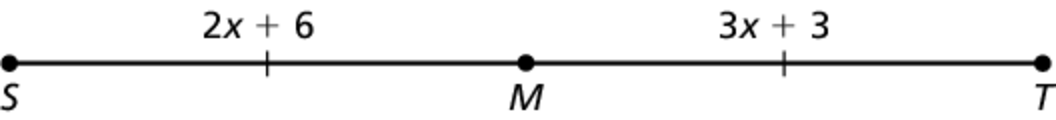 22.	Given that  is a right angle, find  and .23.	Given that  is a straight angle, find  and 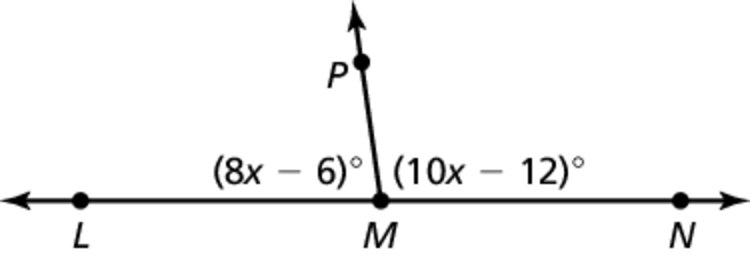 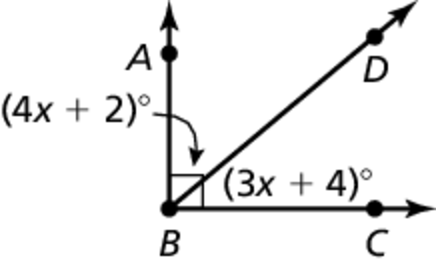 1.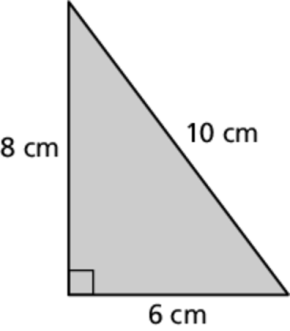 P= ____________  A=__________2. 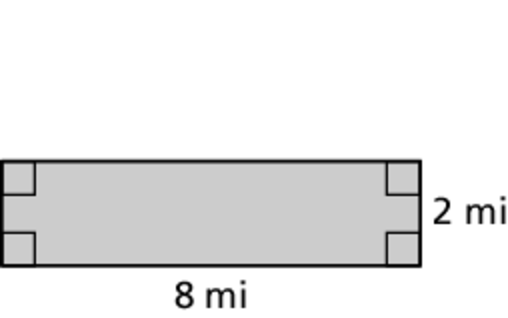 P= ____________  A=__________3. 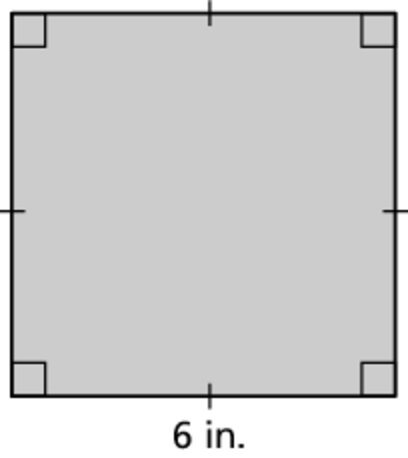 P= ____________  A=__________4. 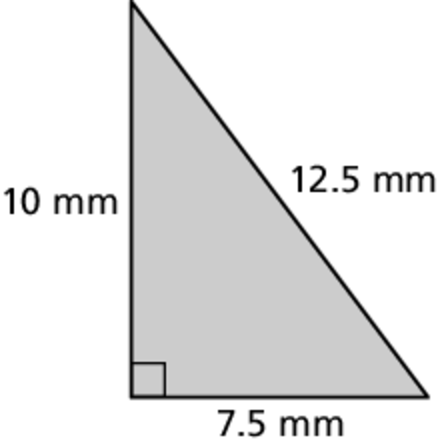 P= ____________  A=__________5. 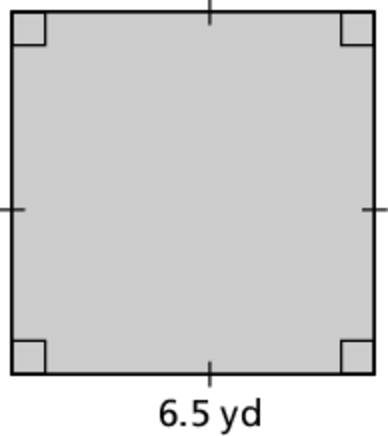 P= ____________  A=__________6. 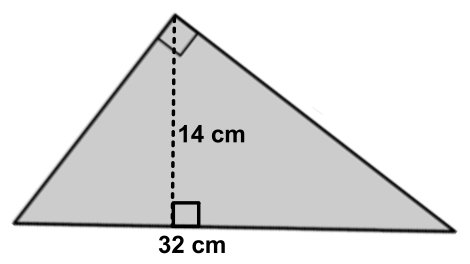 P= ____________  A=__________7.  8.  9.  10.  11.  12.  Slope = -7       y-intercept = 013.  Slope =        y-intercept = -1114.  Slope =        y-intercept = 515.  Slope = -5       Point: ( 1, -1)Point-slope: Slope-intercept: 16.  Slope = 2       Point: (  , -8 )Point-slope: Slope-intercept:17.  Slope = -1       Point: ( -2, -4)Point-slope: Slope-intercept: